Don/Doña      (Nombre y apellidos de la persona que ocupa la Alcaldía y/o Presidencia).En nombre de la Entidad Local:      (denominación de la Entidad solicitante)Y como Representante de la misma:MANIFIESTA:1.- Que su Entidad hace uso de los sistemas y servicios de la Red Provincial, habiendo solicitado, los Servicios Básicos de Teleadministración (Aprobados por Resolución núm. 325/2002 de 4/3), así como el de Firma Electrónica Acordada (Aprobado por Resolución núm. 205/2005 de 17/2).2.- Que conoce y acepta las condiciones del Servicio de Gestión de Dominios de Internet y Certificados de las Entidades de la Red Provincial (Aprobado por Resolución núm. 2128/2018 de 26/09), de conformidad con lo establecido en la Norma Provincial para la Prestación de los Servicios de Administración Electrónica y de Tecnologías de la Información y las Comunicaciones a los Entes Locales de la Provincia (BOP núm. 48 de 12/03/2019).3.- Que declara expresamente que asume los costes directos de prestación del servicio, de conformidad con las tarifas en cada momento vigentes del proveedor, como aportación de esta Entidad usuaria, a los Gastos del mismo o acuerdos de financiación previstos en el artículo 15 de la Norma Provincial, salvo renuncia previa en plazo.4.- Que autoriza a compensar las cantidades no satisfechas por la prestación del Servicio, con cargo a los fondos de entregas a cuenta y recaudación que la Diputación deba satisfacer, de acuerdo con el Convenio de Delegación de Funciones en Materia Tributaria.SOLICITA:1.- El Servicio de Gestión de Dominios de Internet y Certificados de las Entidades de la Red Provincial, de conformidad con las condiciones del mismo. Servicio que posibilita el alta, renovación y gestión de los dominios de internet que utilicen los sistemas de la Red Provincial y de los que sean titulares de las Entidades Locales. Asimismo, para cumplir con la legislación vigente en Administración Electrónica, es preciso que las Sedes Electrónicas sean accesibles mediante protocolo seguro (SSL), por lo que también podrían prestarse dentro del concepto general de gestión de dominios la tramitación de los certificados, así como otros servicios relacionados como la gestión de entornos de desarrollos de app en applestore y playstore.2.- Que solicita el mantenimiento de los siguientes dominios y subdominios:Siendo conocedores de que la renovación de los mismos se producirá anualmente a su respectivo vencimiento, sin necesidad de confirmación previa, salvo que, con un mes de antelación al vencimiento, se haya manifestado expresamente su no renovación.3.- Que se nombra coordinador/es de este servicio, a los siguientes ID personales de la Red Provincial registrados por ser la Entidad usuaria del Servicio de Firma Electrónica Acordada:      Teléfono:      (apellidos y nombre del titular del ID registrado)      Teléfono:      (apellidos y nombre del titular del ID registrado)4.- Los citados coordinadores serán los responsables de solicitar las nuevas altas de certificados o dominios y subdominios adjuntando la información y documentación que en cada caso se les solicite.Fecha y Firma Electrónica (según el CSV al pie)Nota.- La presente solicitud, una vez aprobada por el órgano competente, deberá remitirse, con la correspondiente autorización y disposición de gasto, si fuera exigible, vía Registro General, al Área de Personal y Régimen Interior o a la Secretaría de la Comisión Permanente de la Red Provincial (más información en: admon-e@dipalme.org)De conformidad con la normativa de protección de datos personales, le informamos que los datos personales que se recogen en este formulario serán objeto de tratamiento en la actividad GESTIÓN DE USUARIOS Y SERVICIOS DE LA RED PROVINCIAL responsabilidad de DIPUTACIÓN DE ALMERÍA con la finalidad de GESTIONAR LOS DATOS PERSONALES DE USUARIOS QUE ACCEDEN A LOS SISTEMAS Y APLICACIONES, ASI COMO DE LOS SERVICIOS QUE SE PRESTAN, A TRAVES LA RED PROVINCIAL DE COMUNICACIONES GESTIONADA POR LA DIPUTACIÓN DE ALMERÍA. , en base a la legitimación de CONSENTIMIENTO, EJECUCION DE CONTRATO. Mas informacion sobre Proteccion de Datos personales en el apartado de privacidad de www.dipalme.org o bien en la oficina de información o dependencia donde realice su gestión. Puede ejercitar los derechos de acceso, rectificación, supresión, oposición, limitación y portabilidad, siguiendo las indicaciones facilitadas, previa acreditación de su identidad. Con la firma de este formulario, confirmo que he leído y acepto el tratamiento de mis datos personales para la actividad GESTIÓN DE USUARIOS Y SERVICIOS DE LA RED PROVINCIAL.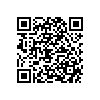 